WRITING CHECKLIST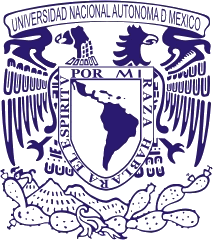 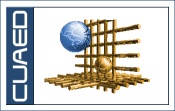 The following chart allows you to consider what is expected from your writing task. You can self-evaluate before your tutor does.Remember the task:ACTIVITY 6Describing intentions, plans and promises to get a scholarship and funds for a research.Imagine you are applying for a CONACYT scholarship and you have to write an intention letter so the boarding committee evaluates the pertinence of your application and to see if your research products and knowledge will satisfy the needed standards.Be sure you include:Full nameDegree Institution you are studyingAbilities regarding: communication, group work, customer care, intercommunicationWhat are you planning to do with the moneyHow much you are going to need How long is going to take you the studyDescribe your products and what you are going to do with them to help society.    Mark with a () if you have covered all the elements from       your piece of writing. ElementsChecked?Date: Month/day/year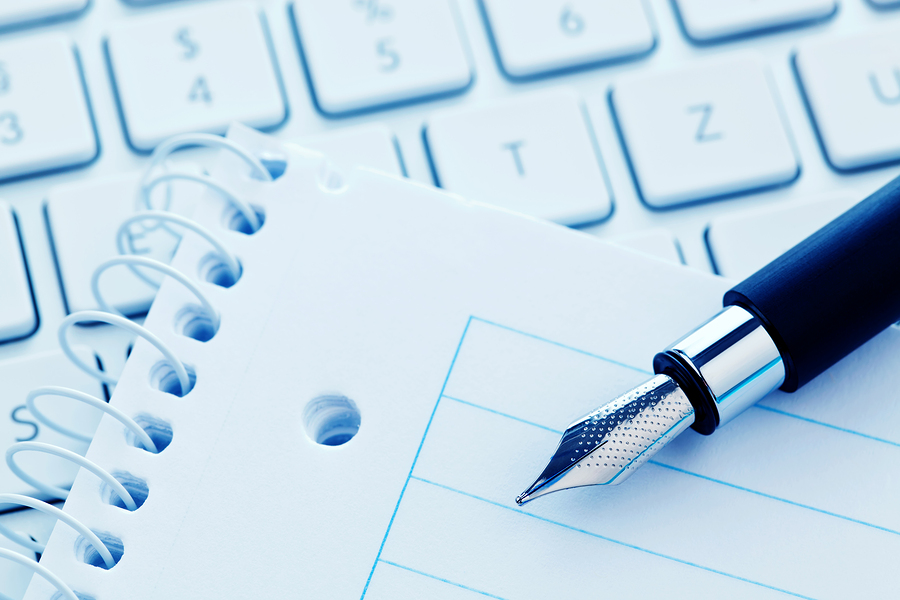 Personal informationIntroduction paragraphAmount of money neededTime to achieve your goalsPromisesIntentionsPlans Product descriptionConclusionCompany logo/ Name and signature